                                                                             Appendix II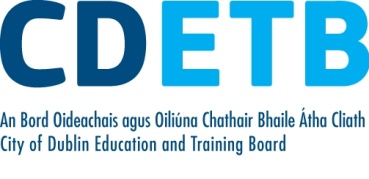 I.D. Requirements for Taxsaver Annual Credit/TicketsDigital Photo I.D. (318 x 416 pixels) is required for  new  applications.Annual bus ticket/creditAnnual bus & luas ticket/ creditAnnual bus & rail short hop ticket/creditAnnual Iarnrod Eireann leap card and ticket/creditAnnual Iarnrod Eireann/Bus Eireann leap card and ticket/creditAnnual Iarnrod Eireann/Dublin Bus leap card and ticket/creditAnnual Iarnrod Eireann/Luas leap card and ticket/credit.Annual CIE All Services leap card and ticket/creditLuas onlyPlease email digital photo to taxsaver@cdetb.ie by Monday 13th March 2023 at the latest. Applications are submitted by CDETB on-line and new applications cannot be processed without the digital photo.Please view www.taxsaver.ie for list of commuter ticket availableN/B Please note that all holders of the Green Leap Card must retain it, as it is your Personalised Leap Card and all credit purchased on your behalf from your service provider, will have to be uploaded on to it. Irish Rail credit will upload automatically when first scanned at gate from January onwards.  Dublin Bus passengers: please read attached information on outlets where you can have your ticket credit uploaded to your personalised leap card.  